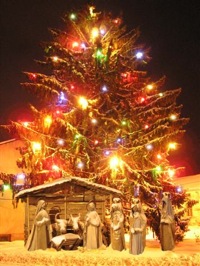 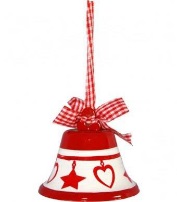 			ZPÍVÁNÍ U VÁNOČNÍHO  STROMUPředvánoční setkání s ochutnávkou vlastního cukroví a slivovice bude  V pondělí 23. prosince 2019 v 17.00 hod. u obecního úřaduVystoupí děti z MŠ, FS Děcka z Vážan, mužský pěvecký sbor Chlapi z Vážan. Všichni jste srdečně zváni